Corona Virus Relief Support for Pakistan – Pictorial Report –October 2023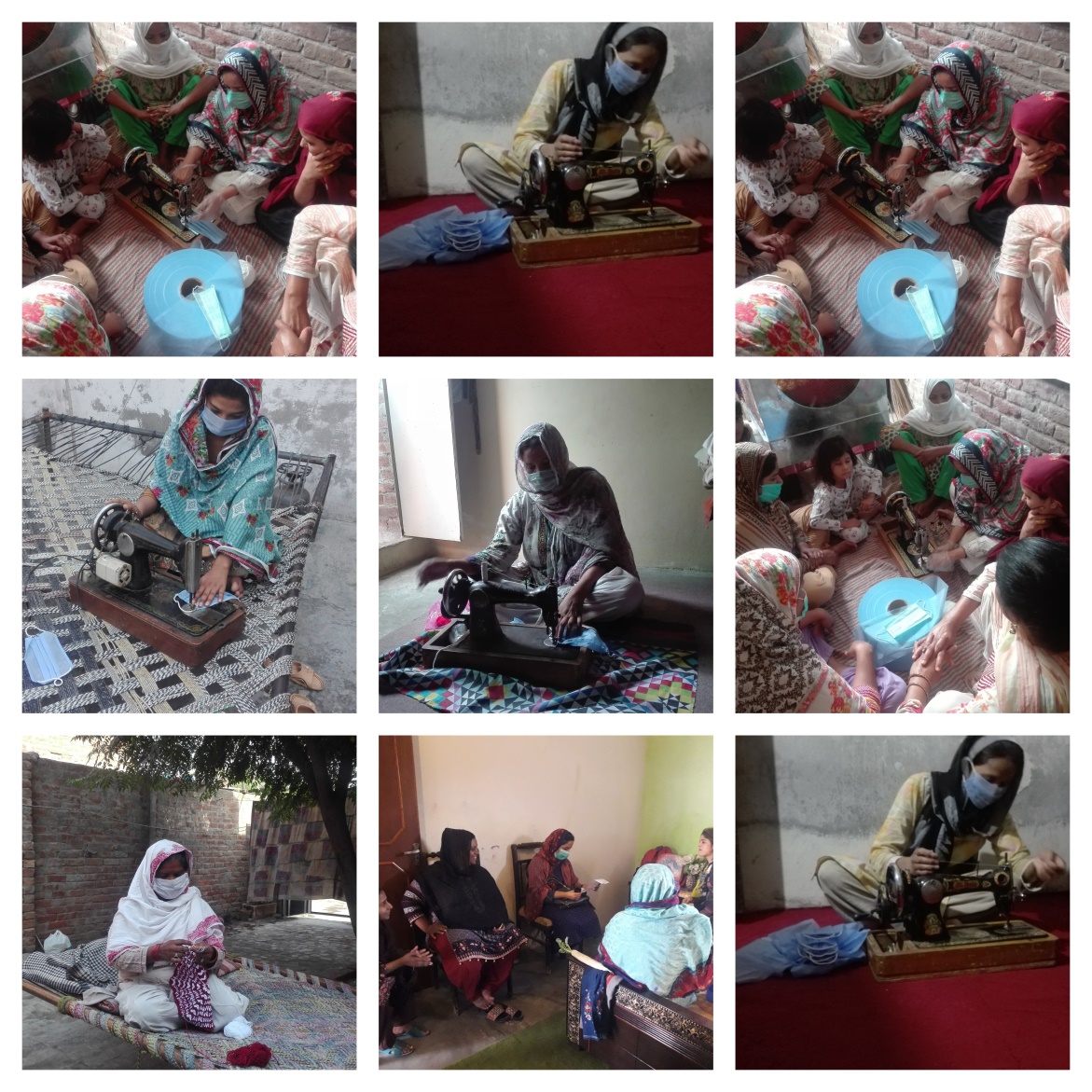 More Hand Washing Units Installed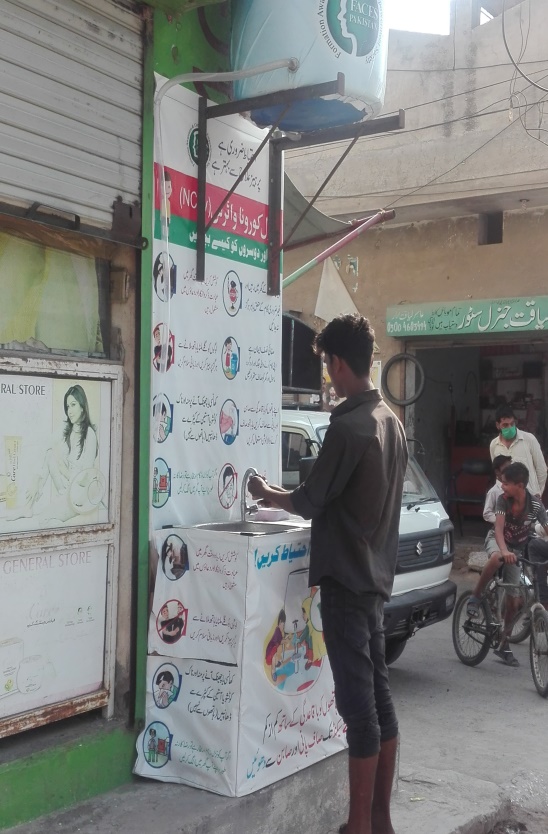 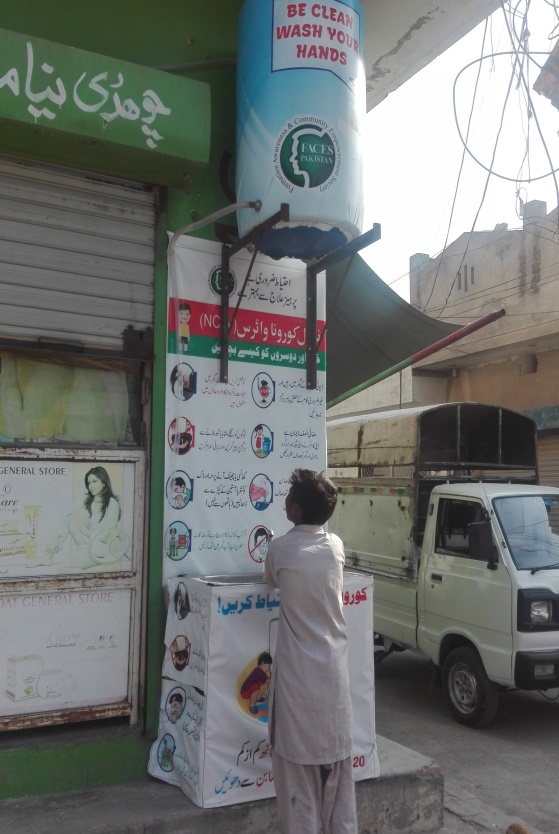 Hygiene kits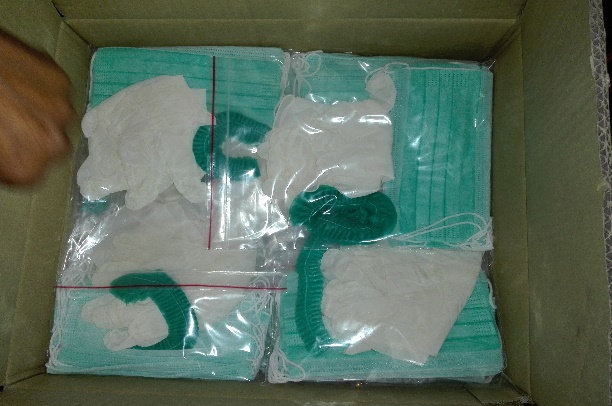 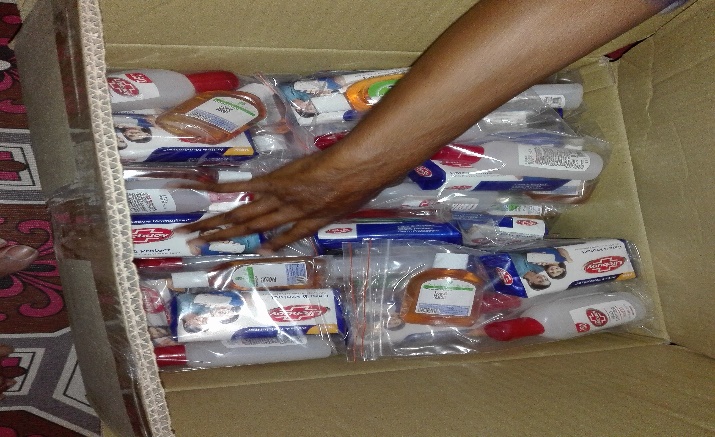 Rashan (Food Items) Distribution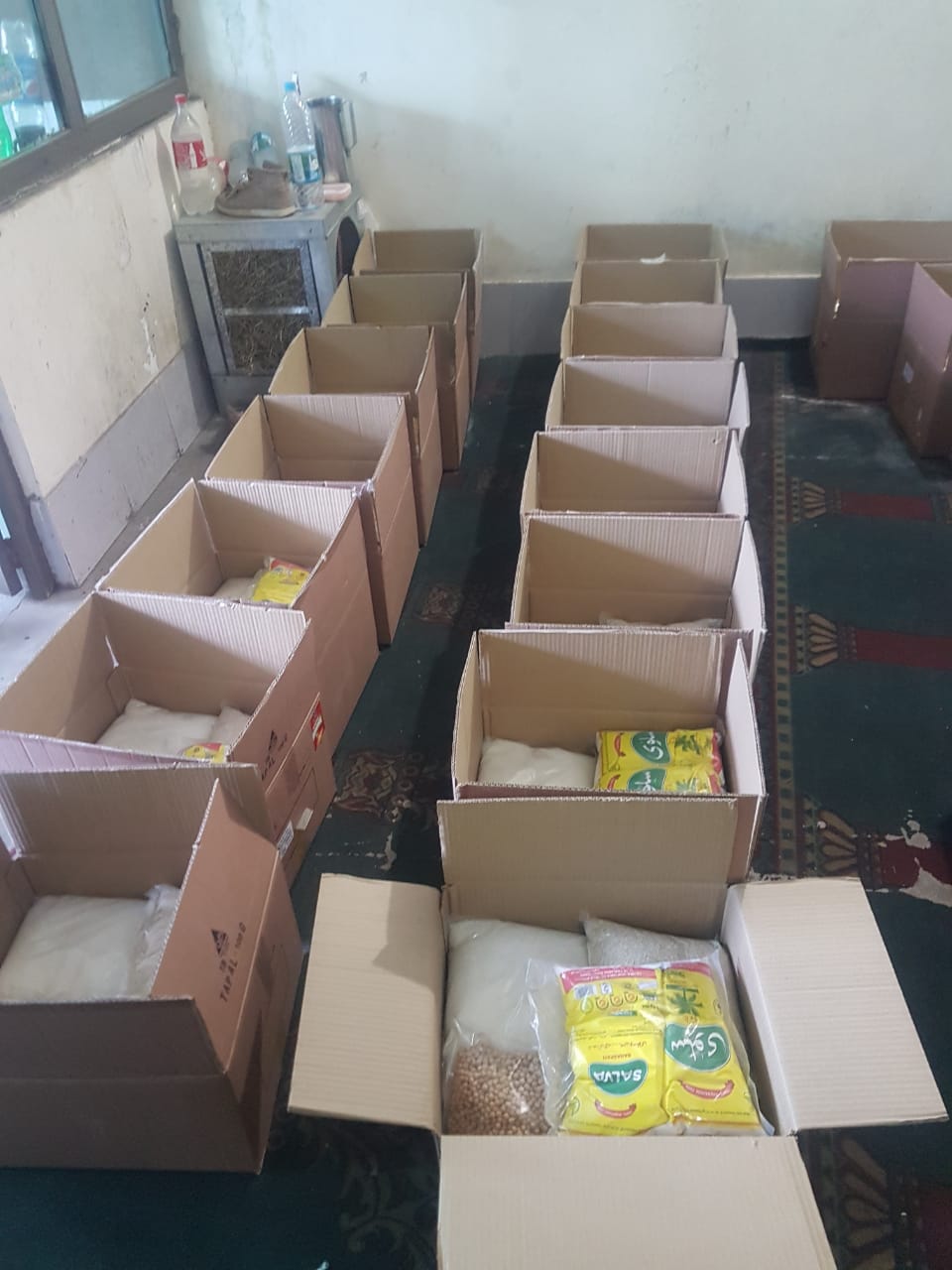 COVID 19- & Vaccine Awareness Sessions 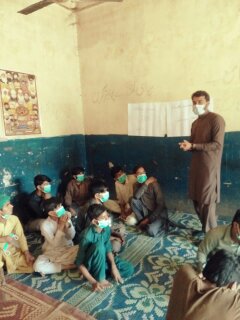 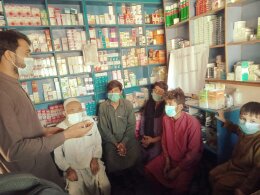 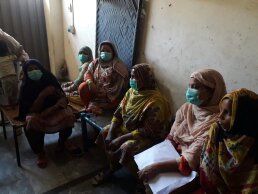 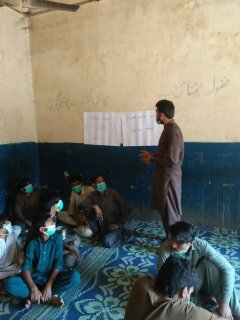 